CITTADINI E SOCIETA’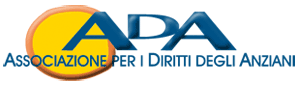 C.F. 96044340063SITO INTERNET  www.uilalessandria.org – Skype – ADA.ALESSANDRIATURISMO E TEMPO LIBERO E.mail adatempolibero@uilalessandria.org -  E.mail gianfrancovergano@libero.itVia Fiume 10 15121 Alessandria tel 0131-287729 fax 0131-267875 – cell. 3429203296----------------------------------------------------------------------------------------------------------------------------------------------------NUMERO					ANNO	XXV			DICEMBRE  		IL PRESIDENTE – A.D.A.: ALDO GREGORIIL RESPONSABILE A.D.A. TURISMO E TEMPO LIBERO : G.FRANCO VERGANO-----------------------------------------------------------------------------------------------------------------------------------------------------------Periodico della UIL – Unione Italiana del Lavoro Camera Sindacale Territoriale di Alessandria – Direttore Responsabile Luigi Ferrando Autorizzazione del Tribunale di Alessandria n.r. 388 del 21-09-89 – Direzione Redazione Ammnistrazione e Publicità Via Fiume 10 – 15121 Alessandria tel. 0131-287711 Fax. 0131-267875 – Spedizione in abbonamento Postale- Pubblicità inferiore al 70% - DC/DCI/AL n° anno xiv – Tirato in proprio – Alessdandria Comitato di Redazione: Elio Bricola, Antonello Dell’Omo – Luigi FerrandoSANTO DOMINGOBAYAHIBE6 – 14 Febbraio 2016   Veraclub Canoa	               			All inclusive       La posizione: il Veraclub Canoa è situato nella costa sud-est della Repubblica Dominicana, sulla suggestiva spiaggia di Bayahibe. Dista 90 minuti dall’aeroporto di Santo Domingo e 30 minuti dall’aeroporto di La Romana.Il villaggio: il grande complesso alberghiero, frequentato anche da clientela internazionale, dispone di una grande piscina fronte mare, vari ristoranti tematici, internet a pagamento (collegamento wi-fi), centro benessere, sala conferenze, varie boutique e un’esclusiva area riservata ai clienti del Veraclub, situata di fronte al mare con ristorante a buffet, bar, beach bar e un teatro per l’animazione serale.La spiaggia: bianca e di sabbia fine, situata di fronte al villaggio e attrezzata con ombrelloni, lettini e teli mare gratuiti.Le camere: l’area dedicata al Veraclub Canoa dispone di 160 camere, la maggior parte delle quali con due letti Full size (2 m x 1,35 m) e alcune con letto king size (2 m x 1,95 m). La capacità massima è di 3 adulti e 1 bambino. Tutte le camere dispongono di servizi privati con asciugacapelli, aria condizionata, telefono, Tv /sat, frigobar con acqua, soft drink e birra, cassetta di sicurezza e balcone.I ristoranti: la Formula All Inclusive comprende la prima colazione, il pranzo e la cena a buffet presso il ristorante situato sulla spiaggia. Cena tipica dominicana una volta a settimana. Durante i pasti sono inclusi vino, birra, acqua e soft drink, serviti con dispenser. Durante tutto il giorno vengono offerti appetitosi snack come pizza, hot dog, hamburger, frutta, soft drink e bevande alcoliche selezionate. Caffè espresso incluso. Non sono incluse tutte le bevande in bottiglia e lattina. E’ possibile cenare senza supplemento in uno dei seguenti ristoranti tematici: messicano, brasiliano e giapponese. A pagamento è possibile cenare presso il ristorante Gourmet Internazionale.Le attività: possibilità di praticare windsurf, canoa, catamarano (uscite accompagnate), tiro con l’arco, tennis, acquagym, fitness, pallanuoto, beach volley, beach tennis, bocce, ping-pong, minigolf, basket e palestra. L’equipe di animazione è composta da italiani e dominicani. Superminiclub per bambini dai 3 agli 11 anni. Quote  di partecipazione SOCI A.D.A		€.   1.400,00SOCI			€.   1.380,00SUPP. SINGOLA	€.      350,00		      Le adesioni si ricevono per conto dell’Agenzia organizzatrice a partire dal ricevimento della circolare previo il versamento pro capite di un acconto di €. 400.00 e termineranno ad esaurimento dei posti disponibili o a scadenza dell’opzione.Pasqua ad AmsterdamDal 25/03 al 28/03/ 2016 Operativo voli - soggetto a riconferma  ( Compagnia aerea  Alitalia)  25/03 Milano Linate /Amsterdam  		09.05 / 11.0028/03 Amsterdam / Milano Linate  	20.15 / 21.50Programma di viaggio: 1° giorno - 25/03/16 Milano Linate /Amsterdam: ritrovo dei partecipanti in aeroporto a Milano e partenza con volo di linea per Amsterdam. All’arrivo incontro con l’ assistente e trasferimento in hotel. Pranzo Libero. Nel Pomeriggio incontro con la guida ed inizio della visita di Amsterdam. Città ricca d'arte ed estremamente caratteristica con i suoi canali sui quali si affacciano le caratteristiche case di mattoni rossi: giro della vecchia e moderna AMSTERDAM, i suoi ponti nel centro vecchio della città, il Ponte Magro, il quartiere dei Musei con il Rijksmuseum e la Collezione di Rembrandt e di Van Gogh, il Palazzo Reale e le Vecchie Case, la Piazza Dam, il Mercato dei Fiori. Al termine rientro in hotel per la cena e il pernottamento. 2° e 3° giorno - 26/03 e 27/03 Amsterdam: prima colazione in hotel. Giornate a disposizione per le attività individuali. Pranzi liberi. Cene e pernottamenti in hotel. 4° giorno - 28/03/16 Amsterdam/Milano Linate : prima colazione in hotel. Intera giornata a disposizione per attività individuali. Pranzo libero. In tempo utile incontro con la guida in hotel per il trasferimento in aeroporto per il volo di rientro in Italia.Hotel Holiday Inn Amsterdam 4* L'Holiday Inn Amsterdam si trova di fronte all'Amstelpark, a pochi minuti dalla stazione e dal centro congressi RAI. A disposizione varie strutture fitness, un ristorante e sistemazioni spaziose.  Le camere dotate: TV/sat  e film in pay-per-view. In ognuna troverete poi un moderno bagno e un bollitore per tè e caffè. Il ristorante Vermont, decorato come uno chalet americano, serve pranzi e snack leggeri. Ogni mattina viene allestito un ricco buffet. La fermata del tram Drentepark, distante appena 3 minuti a piedi dalla struttura, consente l'accesso al centro della città. QUOTA DI PARTECIPAZIONESOCI A.D.A		€.	500,00SOCI U.I.L.P.		€. 	480,00SUPP. SINGOLA	€.	180,00La quota comprende: Voli di linea Alitalia in classe economica da Milano -Trasferimento aeroporto / hotel  e viceversa con assistenza in lingua italiana  - 03 pernottamenti in hotel 4* in camera doppia standard Trattamento di mezza pensione (3 cene di 3 portate escluso bevande ) -Visita panoramica della città (circa 4 ore) con bus e guida in lingua italiana  -Assicurazione medico/bagagliLa quota non comprende:Trasferimento da Alessandria ad aeroporto che sarà quantificato in base al numero dei partecipanti. Assicurazione facoltativa annullamento   € 15  - Tasse aeroportuali € 135  soggette a riconferma all’emissione -Pasti non indicati - Bevande -Ingressi, mance ed extra di carattere personale e tutto quanto non espressamente indicato sotto la voce la quota comprende Le adesioni si ricevono per conto dell’Agenzia organizzatrice a partire dal ricevimento della circolare previo il versamento di un acconto pro capite di €. 150,00 e termineranno ad esaurimento dei posti disponibili o a scadenza dell’opzione  DAL  21   AL  24 APRILE 20161°giorno - Ritrovo dei sigg. partecipanti e partenza alla volta dell 'Umbria . Pranzo libero durante il percorso. Arrivo a Perugia. Breve visita della citta' e nel tardo pomeriggio proseguimento per Santa Maria degli Angeli.Cena e pernottamento in hotel.2° giorno - 1 colazione in hotel. Partenza per Assisi, visita della citta' (la basilica di San Francesco , S.Chiara, la piazza del Comune . Pranzo libero. Nel pomeriggio partenza per la visita di Gubbio. Rientro in hotel . Cena e pernottamento in hotel.3° giorno - 1 colazione in hotel. Partenza per Spello e arrivati si fara' una bella passeggiata per il borgo che conserva vestigia romane e rinascimentali  e si proseguira' per Spoleto dove si visitera il centro storico.Pranzo libero.Nel pomeriggio visita alla cascata delle Marmorele  le cui acque scroscianti scendono in 3 salti di 165 metri.Rientro in hotel.Cena e pernottamento in hotel.4° giorno 1 colazione in hotel. Partenza per Orvieto. Splendido gioiello dell'arte etrusca e medioevale e visita della cittadina passeggiando per vicoli, palazzi signorili e le antiche case di tufo del centro storico dominato dalla mole del Duomo, capolavoro gotico dalla fastosa facciata decorata di mosaici e sculture.Pranzo libero durante il percorso e rientro in serataQUOTA  DI PARTECIPAZIONE SOCI A.D.A.	€. 450,00SOCI U.I.L.P.	€. 430,00   LA QUOTA COMPRENDE:-Viaggio in pullman gran turismo -Trattamento come da programma(mezza pensione)  in hotel 4 stelle in camere doppie a Santa Maria degli angeli -assicurazione LA QUOTA NON COMPRENDE- Tutto quanto non espressamente indicato in programma , i pranzi   durante tutto il viaggio  , gli ingressi , le bevande.Le adesioni si ricevono per conto dell’Agenzia organizzatrice a partire dal ricevimento della circolare previo il versamento pro capite di un acconto di €. 150,00 e termineranno ad esaurimento deiposti disponibili o a scadenza dell’opzione.Gran Tour dell’Andalusia 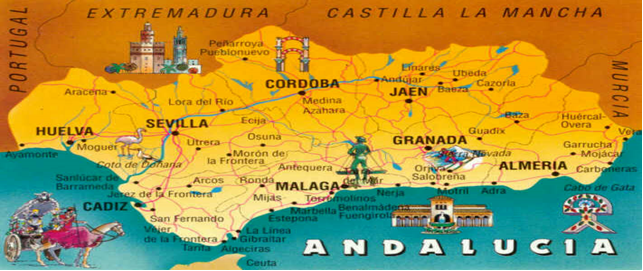 dal 10 al 17 Maggio 2016     	 Operativo voli soggetto a riconferma)    	 ANDATA     	10/05 Milano Linate / Roma Fiumicino	08.00 / 09.10     	10/05 Roma Fiumicino / Malaga 		10.00/ 12.40      	RITORNO     	17/05 Malaga/ Roma Fiumicino	 	13.30/16.00 	      	17/05 Roma Fiumicino / Milano Linate    	17.00/ 18.10Programma di viaggio:10/5 -  Milano/Roma/Malaga                                                                                                             Partenza da Milano Linate con voli di linea Alitalia per Malaga. All’arrivo incontro con il nostro assistente, trasferimento in hotel. Cena e pernottamento in camere riservate. 11/5 -  Malaga/Nerja/Granada                                                                                         Prima colazione. Al mattino visita panoramica di Malaga con sosta negli angoli più caratteristici, come la Calle Larios, Pasaje de Chinitas, Plaza de la Merced (dove nacque Picasso) e la Cattedrale. Al termine partenza verso Nerja. Dal Balcone d’Europa si gode un panorama di montagne e di mare davvero unico. Visita della sua famosa Grotta, scoperta nel 1959, ricca di sale e gallerie con impressionanti strutture di stalattiti e stalagmiti. Pranzo in ristorante in corso di visita. In serata arrivo a Granada. Cena e pernottamento in albergo.12/5 -  Granada                                                                                                                        Prima colazione. Intera giornata dedicata alla visita di Granada. Visita dell’Alhambra, il monumento più bello lasciato dall’arte araba. Una volta palazzo reale e fortezza, questo complesso di stanze e cortili di una bellezza unica ci fa evocare lo splendido passato arabo della città. Si prosegue con la visita dei Giardini del Generalife, residenza di riposo dei Re Nazaridi, caratterizzati da splendidi giochi d’acqua, stagni e fiori di diverse specie. Pranzo in ristorante. Nel pomeriggio visita del centro storico, della Cattedrale e della Cappella Reale. Cena e pernottamento in albergo.13/5 -  Granada/Cordoba/Siviglia                                                                                   Prima colazione e partenza verso Cordoba. Visita della Moschea, una delle più belle opere dell'arte islamica in Spagna, con un bellissimo bosco di colonne ed un sontuoso "mihrab". A continuazione, passeggiata per il Quartiere Ebraico, con le sue viuzze caratteristiche, le case con i balconi colmi di fiori ed i tradizionali cortili andalusi. Pranzo in ristorante. Proseguimento per Siviglia. Cena e pernottamento in albergo.14/5 -  Siviglia                                                                                                                           Prima colazione in hotel. Intera giornata dedicata alla visita della città. La Cattedrale, terzo tempio cristiano del mondo, un insieme armonioso d’insolita bellezza, insieme alla Giralda, antico minareto della moschea, diventata poi il campanile della Cattedrale. Di seguito passeggiata per il singolare Quartiere di Santa Cruz, un labirinto di vicoli dai nomi pieni di leggenda, piazzette e bellissimi cortili in fiore. Per finire la Plaza d’Espana e i giardini di Maria Luisa. Pranzo in ristorante in corso di visita. Cena e pernottamento in hotel.15/5 -  Siviglia/Jerez de la Frontera/Ronda/Torremolinos                                    Prima colazione in hotel e partenza per Jerez de la Frontera. Visita della Cantina Domecq, una delle più antiche produttrici di vino a Jerez, stabilita nel 1730 in un vecchio mulino del XVI secolo. Dopo la visita, degustazione di alcuni dei suoi famosi vini. Al termine proseguimento per Ronda. Visita del vecchio quartiere, dove si trova la collegiata di Santa María. Visita alla Casa Don Bosco e  alla Plaza de Toros, una delle arene più antiche di Spagna risalente al Settecento. Pranzo in ristorante in corso di visita.  Proseguimento per Torremolinos. Cena e pernottamento in albergo.16/5 - Torremolinos/Gibilterra/Torremolinos                                                         Prima colazione e partenza verso Gibilterra. Visita della colonia britannica che si trova all’estremità meridionale della penisola iberica dove il Mar Mediterraneo si incontra con l’Oceano Atlantico. Pranzo in ristorante in corso di visita. Rientro in hotel a Torremolinos. Cena e pernottamento.17/5 - Torremolinos/Malaga/Milano                                                                               Prima colazione in hotel. Trasferimento all’aeroporto di Malaga e volo di rientro a Milano, via Fiumicino.ALBERGHI PREVISTI O SIMILARI cat 4 stelle:Malaga: Silken Puerta de Malaga – Siviglia: Sevilla Center – Granada: Granada Center – Torremolinos: Sol Principe  Quota individuale di partecipazione 						SOCI A.D.A			€.  1.230,00SOCI U.I.L.P.			€.  1.200,00SUPP. SINGOLA		€.        260,00La quota comprende: Volo di linea Alitalia in classe economica andata e ritorno via Fiumicino -Trasferimenti da/per l’aeroporto di Malaga con assistenza in lingua italiana - 07 pernottamenti in hotel cat  4* - Trattamento di pensione completa dalla cena del 1° giorno alla prima colazione dell’ultimo  -Accompagnatore locale parlante italiano per tutta la durata del tour -Guide locali parlanti italiano per Ronda, Sevilla, Cordoba, Granada, Nerja, Malaga  -Visita multilingue a Gibilterra  -Visite come da programma con bus granturismo climatizzato  -Degustazione di vino a Jerez de la Frontera Ingressi ai monumenti: Ronda: Arena, S.ta Maria e D.Bosco - Sevilla: Cattedrale e Alcazar - Cordoba: Moschea - Granada: Alhambra, Generalife, Cattedrale e Cappella Reale - Nerja: Grotta - Copertura assicurativa medico-bagaglio La quota non comprendeTransfert da Alessandria per aeroporto che sarà quantificato in base al numero dei partecipantiCosto pratica annullamento facoltativa  Tasse aeroportuali € 177 per persona indicative e soggette a riconferma al momento dell’emissione della biglietteria- Bevande ai pastiMance - Ingressi non indicati - Extra in genere  - Tutto quanto non espressamente indicato nella voce “la quota comprende”Le adesioni si ricevono per conto dell’Agenzia organizzatrice a partire dal ricevimento della circolare previo il versamento di un acconto pro capite di €.450,00 e termineranno ad esaurimento dei posti disponibili o a scadenza dell’opzione.ISCHIA22 – 29 MAGGIOAlexander Hotel Terme 4* ( Ischia porto ) Partenza 22 Maggio 2016Posizione : situato direttamente sul mare, circondato da un ampio parco privato, che immette sull’elegante passeggiata di Corso Vittoria Colonna. Camere 100 ampie e luminose, offrono le comodità necessarie per un soggiorno in assoluto relax. Tutte sono provviste dei migliori comfort quali aria condizionata, Tv satellitare, telefono, frigo bar, asciugacapelli e cassaforte. Servizi L’Hotel Alexander dispone dei seguenti servizi american bar, piscine termali, parcheggio, parco privato, collegamento Wifi gratuito nelle aree comuni, solarium, sala tv e centro termale convenzionato. Il ristorante, propone piatti della tradizione mediterranea, prodotti naturali, genuini e freschi dell’isola. Benessere : La struttura mette a disposizione dei propri ospiti un reparto termale interno, convenzionato, dove effettuare numerosi trattamenti, dalle inalazioni alla fangoterapia, dagli aerosol alla balneoterapia. L’acqua termale, attinta direttamente da una sorgente sottostante la struttura, viene unita e amalgamata con il fango a base argillosa di origine vulcanica, per formare un composto per impacchi. Inoltre a disposizione degli ospiti: palestra attrezzata, piscina termale esterna e interna e sauna.Quote individuali di partecipazioneSOCI A.D.A				€.  680.00SOCI U.I.L.P.				€.  660.00SUPP. SINGOLA			€.  180,00SUPP. DOPPIA USO SINGOLA	€. 300,00								*posti limitati a massimo 2 camere singoleLe adesioni si ricevono per conto dell’Agenzia organizzatrice a partire dal ricevimento della circolare previo il versamento pro capite di €. 200,00 e termineranno ad esaurimento dei posti disponibili o a scadenza dell’opzione Rimini Marina Centro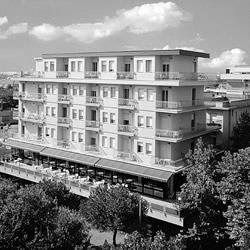 4 – 11 Giugno 2016Hotel Europa 3*Situato nel viale principale di Rimini, in posizione centralissima a circa 50 metri dal mare. -Dispone di hall, sala Tv lettura, american bar e terrazza panoramica riservata al relax degli ospiti. - Tutte le camere hanno un balcone e sono dotate di aria condizionata  con controllo individuale, connessione WI-FI, TV satellitare bagno privato con box doccia.   Cucina curata con menu a scelta , colazione a buffet e buffet di verdure.		    Quote  di partecipazione    SOCI A.D.A.		€.	400,00   SOCI U.I.L.P.		€.	380,00   SUPP. SINGOLA	€.	  60,00										Le adesioni si ricevono per conto dell’Agenzia organizzatrice a partire dal ricevimento della circolare previo il versamento di un acconto pro capite di €.150,00 e termineranno ad esaurimento dei posti disponibili o a scadenza dell’opzione.TOUR PUGLIA/SALENTO08 -  13 Giugno 2016 – 6giorni/5nottiLocalità: GALLIPOLISistemazione: Hotel VICTORIA PALACE 4****Periodo: in 08/06 out 13/06/2016Durata del viaggio: 6 giorni - 5 nottiTrattamento: Pensione completa – bevande incluse8 Giugno -  mercoledì :Ore 06,30 Ritrovo dei partecipanti Piazzale Stazione Ferroviaria e trasferimento in Bus GT per l’aeroporto di Milano Linate.Ore 11.15 partenza con volo Alitalia per Bari. Ore 12.40 arrivo c/o l’aeroporto di Bari, incontro con ns guida, sistemazione in pullman G.T. riservato e trasferimento in ristorante a Bari per il pranzo. Nel pomeriggio visita guidata di Bari, moderna città grande centro agricolo, industriale e soprattutto commerciale. Nella città vecchia sorgono i principali monumenti: il Castello in principio di stile bizantino-normanno fu in seguito trasformato da Federico II; la Cattedrale è una delle più maestose creazioni dell’architetturaromanico pugliese; la famosa Basilica di S. Nicola fu eretta tra il 1087 e il 1197 per custodirvi il corpo del Santo, va considerata uno dei prototipi delle chiese romanico-pugliesi. Successivo proseguimento per Gallipoli. Arrivo in Hotel, sistemazione nelle camere riservate con servizi privati, cena e pernottamento.9 – Giugno -  giovedì :Trattamento di pensione completa in Hotel. Mattino partenza per la visita guidata di Gallipoli , con il suo interessante centro storico asserragliato su di un isolotto denominato “la città”. Ha mantenuto intatto il tessuto viario che per la sua tortuosità e il candido splendore degli edifici gli conferisce un'apparenza orientaleggiante. Pomeriggio a disposizione per attività individuali/balneari.10 – Giugno -  venerdì :Trattamento di mezza pensione in Hotel con pranzo in ristorante. Mattino partenza per la visita di Lecce, capoluogo del Salento e città barocca. Vasto centro della città vecchia è Piazza S. Oronzo occupata in gran parte dagli scavi dell'anfiteatro romano. Caratteristica è Piazza Duomo tutta cinta e chiusa da edifici di stile barocco che formano un armonioso insieme scenografico. La Basilica di Santa Croce rappresenta la massima espressione del barocco leccese. Nel pomeriggio visita di Otranto, cittadina di antica origine, il più orientale centro abitato d'Italia. La città vecchia è in gran parte racchiusa entro la cinta delle antiche mura. La Cattedrale risale al sec. XI, ma fu in seguito rimaneggiata. Sul pavimento si stende un bellissimo mosaico del 1166 con varie raffigurazioni. In alto sorge il Castello fatto erigere dagli aragonesi.11 – Giugno - sabato :Trattamento di pensione completa in Hotel. Giornata a disposizione per attività individuali/balneari.12 – Giugno - domenica :Trattamento di pensione completa in Hotel. Mattino partenza per la visita guidata di S. Maria di Leuca, punto più estremo della penisola salentina. Sul grande piazzale del promontorio è posto il Santuario di Santa Maria di Leuca detto anche “de finibus terrae”, occupa il sito di un antico tempio dedicato a Minerva. Pomeriggio a disposizione per attività individuali/balneari.13 Giugno -  lunedì :Prima colazione in Hotel e partenza per la visita guidata di Alberobello, uno dei 50 siti italiani inseriti dall’Unesco nella World Heritage List. Cittadina dell’entroterra barese e capitale dei Trulli: il centro storico è  integralmente costituito da questi particolari edifici di forma piramidale che lo rendono unico al mondo. Al termine della visita, pranzo in ristorante e trasferimento all’aeroporto di Bari, in tempi utili per la partenza del volo di rientro delle ore 16.20. Arrivo a Milano e trasferimento in Bus GT in sede.QUOTA  DI PARTECIPAZIONE: SOCI A.D.A 		€.	790,00SOCI U.I.L.P.		€.	770,00SUPP SINGOLA		€ 	130,00 LA QUOTA COMPRENDE:Trasferimenti in Bus GT dal comune d’origine all’aeroporto di partenza - a/rVolo di linea a/r – tax aeroportuali incluse (in vigore al 15/10/2015)Servizio Bus GT per trasferimenti ed escursioni come da programmaTrattamento di pensione completa dal pranzo del 1g al pranzo del 6g con pasti in ristoranti ed albergo come da programma - Bevande ai pasti -¼ di vino + ½ minerale per persona per pastoGuide locali come da programma: BARI HD; GALLIPOLI HD; LECCE/OTRANTO FD; S.MARIA DI LEUCA HD;ALBEROBELLO HDServizio spiaggia 1 ombrellone + 2 lettini per cameraAssicurazione medico-bagaglioAssistenza VOX TO in locoLA QUOTA NON COMPRENDE:Transfert da Alessandria A/R per aeroporto che sarà quantificato in base al numero dei partecipanti. - Tassa di soggiorno – se prevista - da pagare direttamente in locoIngressi ove previsti in corso d’escursione -Mance, extra di natura personali e tutto quanto non espressamente menzionato alla voce “la quotacomprende”Le adesioni si ricevono per conto dell’Agenzia organizzatrice a partire dal ricevimento della circolare previo il versamento di un acconto pro catite di €. 300,00 e termineranno ad esaurimento dei posti disponibili o a scadenza dell’opzione.Sardegna / Cala Ginepro14 – 28 LUGLIO 2016Club Hotel Torre Moresca 4*				Pensione completa con bevandePosizione: Situato a Cala Ginepro (zona turistica del Comune di Orosei, dal quale dista circa 14 Km.), lungo la Costa Centro Orientale della Sardegna (75 Km. a Sud di Olbia), in una zona particolarmente pittoresca per il susseguirsi di incantevoli insenature di sabbia finissima, interrotte da folte pinete. La sua posizione rispetto al mare, dal quale dista appena 100 mt., le sue forme architettoniche, la pineta antistante, i suoi giardini e le sue piazzette interne, fanno del complesso uno dei più bei villaggi tra quelli realizzati nella Costa Centro Orientale. Descrizione : articolata su uno o due piani, a vari dislivelli, con più corpi, che nell'insieme racchiudono una piazzetta centrale dove si svolge l'animazione serale. Camere: divise in standard: arredate in tipico stile sardo, si suddividono: Doppia con letto matrimoniale o 2 letti singoli; Tripla  con letto matrimoniale e un letto aggiunto ; Quadrupla e quintupla  con letto matrimoniale e 2/3 letti aggiunti ( con letto a castello),  quasi tutte con patio o balcone, tutte indistintamente fornite di bagno privato con asciugacapelli, telefono, riscaldamento/aria condizionata, TV color, frigo bar (su richiesta e a pagamento) e cassetta di sicurezza. Family Bilocale standard: arredate in tipico stile sardo, quasi tutte con  patio o veranda, una camera arredata con 1/2 letti e una camera matrimoniale, tutte indistintamente fornite di bagno privato con asciugacapelli, telefono, riscaldamento/aria condizionata, TV color, frigo bar (su richiesta e a pagamento) e cassetta di sicurezza. Camera Corpo Centrale Superior: arredate in tipico stile sardo, con 2/3 letti o letto matrimoniale,  quasi tutte con balcone o veranda, tutte indistintamente fornite di bagno privato con asciugacapelli, telefono, riscaldamento/aria condizionata, TV color, frigo bar (su richiesta e a pagamento) e cassetta di sicurezza. Ristorazione: 1° colazione a buffet; pranzo e cena servita ai tavoli e/o a buffet; con bevande incluse ai pasti (acqua e vino della casa serviti in caraffa, non è consentito l’asporto) con ricchi menu della cucina tipica sarda e nazionale composti da antipasti, primi e secondi piatti, contorni, frutta e dessert. Servizi: Ampia sala ristorante con aria condizionata; Hall, sala TV, bar gelateria; animazione all'aperto fino a mezzanotte; parco giochi; palestra con attrezzature Technogym, centro congressi polivalente e salette riunioni, opportunamente attrezzate. A pagamento: Tutti gli sport in notturna, Sci nautico, Equitazione, corsi di subacquea (centri convenzionati), biciclette, escursioni con vari itinerari in barca o pullman; servizio lavanderia, ambulatorio medico; servizio baby-sitter; estetista, parrucchiera, massaggi, bazar, giornali e souvenir. Sport: Piscina attrezzata con ombrelloni e lettini (ad esaurimento); 2 campi da tennis; 1 campo da calcetto in erba sintetica; pallavolo,  ping-pong;  beach volley; canottaggio, pedalò. Spiaggia: Ampia spiaggia di sabbia fine a 100 mt., attrezzata con ombrelloni, lettini (prima e seconda fila a pagamento), servizi igienici, docce e snack beach bar. Tessera Club: Obbligatoria (dai 4 anni in poi) , da diritto al servizio spiaggia (1 ombrellone e 2 lettini per camera, escluso 1°/2° fila che sono a pagamento ), all'uso gratuito di tutti gli impianti sportivi e ricreativi dell’Hotel, Parco Giochi, Mini Club (4/10 anni), mattino  e pomeriggio , con  assistenza di personale specializzato , animazione sportiva e di  svago, all’aperto, fino a mezzanotte, organizzazione di tornei, feste e spettacoli. Animali: non ammessi. Quote di partecipazione									  SOCI A.D.A.            €.      1.570,00  SOCI U.I.L.P.           €.      1.550,00  SUPP. SINGOLA     €.         380,00VOLI PREVISTI:  MALPENSA/ OLBIA 14/7  IG 136 12.40/13.55 -OLBIA/ MALPENSA 28/7 IG 137  19.15/20.25Le adesioni si ricevono per conto dell’Agenzia organizzatrice a partire dal ricevimento della circolare previo il versamento di un acconto pro capite di .€. 500,00 e termineranno ad esaurimento dei posti disponibili o a scadenza dell’opzione.Crociera Mediterraneo21 – 28 Agosto 2016COSTA DELIZIOSA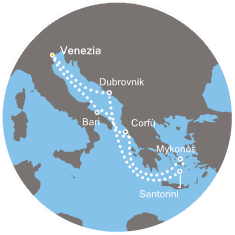 ISOLE GRECHE e CROAZIA Itinerario:1° giorno Venezia                                         partenza ore.17.002° giorno Bari 		                arrivo ore 14.00	 partenza ore 20.00 3° giorno Corfu’ ( Grecia )		arrivo ore 09.00	partenza ore 14.004° giorno Mykonos 		 	arrivo ore 15.00	partenza ore 23.00 5° giorno Santorini			arrivo ore 07.30	 partenza ore 14.30 6° giorno in navigazione7° giorno Dubrovnick ( Croazia ) 	arrivo ore 08.00	 partenza ore 13.008° giorno Venezia			arrivo ore 09.00Costa Deliziosa:Cabine: 1.130 cabine totali, di cui: 52 all’interno dell’area benessere, 662 con balcone privato,106 suite tutte con balcone privato, 4 suite all’interno dell’area benessere -Ristoranti & Bar: 4 ristoranti, di cui due, il Ristorante Club e il Ristorante Samsara, a pagamento, su prenotazione; 11 bar, di cui un Cigar Lounge e un Coffee & Chocolate Bar - Benessere & Sport: Samsara Spa: 3.500 mq su due piani, con palestra, terme, piscina per talassoterapia, sale trattamenti, sauna, bagno turco, solarium UVA, Cabine e Suite; 4 vasche idromassaggio; 3 piscine, di cui una con copertura semovente; Campo polisportivo; Percorso jogging esterno; Percorso roller skate. -Divertimento: Cinema 4D; Teatro su tre piani; Casinò Arte; Discoteca; Grand Bar con pista da ballo; Simulatore di Gran Premio; Ponte piscina con tetto di cristallo semovente e schermo gigante; Internet Point; Biblioteca; Shopping Center; Mondovirtuale; Squok Club; Piscina baby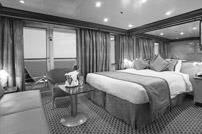 Quote individuali di partecipazione 											Le adesioni si ricevono per conto dell’Agenzia organizzatrice a partire dal ricevimento della circolare previo il versamento pro capite di un acconto di .€. 200,00 ( cabina interna ) €. 350,00 ( cabina esterna ) €. 450,00 ( cabina con balcone ) e termineranno ad esaurimento dei posti disponibili o a scadenza dell’opzione.SICILIA3 – 10 SETTEMBRE 2016IGV Club Marispica					      			L’IGV Club Marispica è situato nell’estremo sud della Sicilia, a 10 km da Ispica, inserito in un paesaggio in cui si fondono lunghe spiagge e macchia mediterranea, completamente immerso nel verde di splendidi giardini fioriti. A portata di mano le splendide località del Barocco siciliano. Strutture e servizi :2 ristoranti, 3 bar, piano-bar, anfiteatro, cinema, piscina (con acqua dolce), palestra, bazaar-boutique, artigianato, fotografo, galleria d’arte, nursery, baby e mini club, junior e young club, servizio medico e pediatrico ambulatoriale. A pagamento:  noleggio auto e scooter, teli mare, servizio lavanderia, massaggi e trattamenti estetici, escursioni. Wi-Fi area-Internet point (nella hall, in piscina e sulla terrazza bar). Le camere suddivise in:  cottage sono a 2-3-4 letti, dotati di telefono, TV, minifrigo, cassaforte, asciugacapelli, aria condizionata. Superior completamente ristrutturati e rinnovati nell’arredamento, sono a 2-3-4 letti, dotati di telefono,TV, minifrigo, cassaforte, asciugacapelli, aria condizionata. Suite sono composte da due camere, una con letto matrimoniale e una con due lettini, un servizio, dotate di telefono, TV, minifrigo, cassaforte, asciugacapelli, aria condizionata, veranda. Nel corpo centrale, al piano superiore, sono disponibili alcune camere singole, dotate di telefono, TV, minifrigo, cassaforte, asciugacapelli, aria condizionata. Ristorante centrale: prima colazione, pranzo e cena a buffet; acqua naturale o mineralizzata e vino locale in caraffa inclusi. Tavoli liberi a riempimento. Ristoro a mare: aperto sia a mezzogiorno che la sera (escluso il sabato ). Offre buffet di antipasti, carne e pesce alla griglia, pizze a cena, frutta e dolce; acqua naturale o mineralizzata e vino locale in caraffa inclusi (prenotazione obbligatoria gratuita). Tavoli liberi a riempimento. Il villaggio sorge al limitare di una lunga spiaggia di sabbia fine, attrezzata con ombrelloni, lettini e sdraio, dotata di bar. Il mare digrada dolcemente consentendo a tutti di fare il bagno. Ideale per famiglie con bambini. Lo staff di animatori propone durante il giorno attività sportive, giochi e tornei. La sera divertirvi in anfiteatro con spettacoli di cabaret, musical, commedie e spettacoli teatrali. Attività: corsi collettivi: vela (catamarani), windsurf, tennis, tiro con l’arco, nuoto, scherma e spinning in luglio e agosto. Fitness, ginnastica acquatica, balli. Campi e attrezzature: calcio a 5, pallacanestro, pallavolo, tennis (3 campi), palestra, beach volley, beach tennis, beach soccer, ping pong, bocce, canoe. A pagamento: tennis notturno (3 campi). Istruttori NuotoPiùHoliday, con lezioni per tutte le età sia di gruppo (attività gratuita) che individuali (servizio a pagamento). La Scuola Tennis Vittoria diretta dal Maestro Silingardi sarà presente per l’intera stagione con insegnanti FIT per qualsiasi tipo di lezione (collettiva gratuita e privata a pagamento). Quote individuali di partecipazione SOCI A.D.A. 		€. 840,00SOCI U.I.L.P.		€. 800,00SUPP. SINDOLA		€. GRATIS										Le adesioni si ricevono per conto dell’Agenzia organizzatrice a partire dal ricevimento della circolare previo il versamento di un acconto pro capite di €. 300,00 e termineranno ad esaurimento dei posti disponibili o a scadenza dell’opzione.La quota comprendeLa quota non comprendeVolo speciale in classe economica da Milano MalpensaFranchigia bagaglio Trasferimento da/per l’hotel7 pernottamenti con sistemazione in camera doppia standardTrattamento di all InclusiveTransfert per aeroporto che sarà quantificato in base al numero dei partecipantiAssicurazione annullamento e medico/bagaglio Tour Operator € 47 (bambini a partire dai 2 anni) obbligatoriaVisto d’ingresso € 17Tasse ed oneri aeroportuali  da Milano € 94 soggette a riconfermaTassa aeroportuale in uscita USD 20 (da pagare in contanti e in dollari americani) Eventuale adeguamento costo carburante aereo, carbon tax e  valutario (in base ai parametri riportati da catalogo del Tour Operator )Mance, extra in genere, tutto quanto non espressamente indicato nella quota comprendeLa quota comprendeLa quota non comprendeViaggio in bus Gt ( ad uso  esclusivo  con sosta a Parma) da Alessandria per Ischia e ritorno  -Passaggi marittimi in motonave Medamar -Pranzi in ristorante lungo il percorso in bus -Pernottamento in camera doppia standard con servizi privatiTrattamento di pensione completa  dalla cena del primo giorno alla prima colazione dell’ultimoBevande incluse ai pasti ( ¼ di vino + ½ minerale )Uso delle piscine termali, percorso Kneipp, docce emozionali, palestra -Assicurazione medico bagaglio -Assistenza Gialpi in locoCosto pratica annullamento facoltativa € 35 per personaServizio spiaggia -Tassa di soggiorno da pagare direttamente in loco -Mance, extra di natura personaleLa quota comprendeLa quota non comprende7 pernottamenti con sistemazione in camera doppia Trattamento di pensione completa Bevande ai pasti (1/2 acqua minerale + ¼ vino )Welcome drink e serata di arrivederci in hotel -Servizio spiaggia con 1 ombrellone e 2 lettini a cameraAssicurazione medico/bagaglioAssicurazione annullamentoTrasporto busTassa di soggiorno da saldare direttamente in hotelLa quota comprendeLa quota non comprendeVolo di linea da Milano Malpensa per Olbia in classe economica Tasse aeroportuali Trasferimenti collettivi dall’aeroporto all’hotel e viceversa   -14 pernottamenti con sistemazione in camera doppia standard  -Trattamento di pensione completa con bevande ai pasti (acqua e vino in caraffa) -Tessera Clu - Servizio spiaggia dalla 3° fila in poi ( 1 ombrellone + 2 lettini a camera ) --Utilizzo gratuito di tutti gli impianti sportivi e ricreativi dell’hotel -Assicurazione medico bagaglio Trasferimento da Alessandria ad aeroporto che sarà quantificato in base al numero dei partecipantiCosto pratica annullamento Reale Mutua € 35Eventuale tassa di soggiorno da pagare in loco Mance, extra in genere, tutto quanto non espressamente indicato nella quota comprende8 giorni /7 notti8 giorni /7 notti8 giorni /7 notti8 giorni /7 notti8 giorni /7 notti8 giorni /7 notti8 giorni /7 nottiPartenzeCabina doppia interna ICCabina singolainterna ICCabina doppia esterna ECCabina singolaesterna ECCabina doppia balcone BCCabina singolaBalcone BC21/087601180890130011001630Partenza 21/08: 3°/4° letto adulto € 4503°/4° letto di età inferiore ai 18 anni GRATIS ( pagano solo le tasse portuali + quote di servizio e assicurazione ) Partenza 21/08: 3°/4° letto adulto € 4503°/4° letto di età inferiore ai 18 anni GRATIS ( pagano solo le tasse portuali + quote di servizio e assicurazione ) Partenza 21/08: 3°/4° letto adulto € 4503°/4° letto di età inferiore ai 18 anni GRATIS ( pagano solo le tasse portuali + quote di servizio e assicurazione ) Partenza 21/08: 3°/4° letto adulto € 4503°/4° letto di età inferiore ai 18 anni GRATIS ( pagano solo le tasse portuali + quote di servizio e assicurazione ) Partenza 21/08: 3°/4° letto adulto € 4503°/4° letto di età inferiore ai 18 anni GRATIS ( pagano solo le tasse portuali + quote di servizio e assicurazione ) Partenza 21/08: 3°/4° letto adulto € 4503°/4° letto di età inferiore ai 18 anni GRATIS ( pagano solo le tasse portuali + quote di servizio e assicurazione ) Partenza 21/08: 3°/4° letto adulto € 4503°/4° letto di età inferiore ai 18 anni GRATIS ( pagano solo le tasse portuali + quote di servizio e assicurazione ) La quota comprendeLa quota non comprende7 pernottamenti con sistemazione nella cabina prescelta con servizi privatiTrattamento di pensione completa a bordoTrasferimento al Porto di Venezia in bus che sarà quantificato in base al numero dei partecipanti -Assicurazione medico bagaglio e annullamento obbligatoria € 23 fino a € 800; € 30 fino a € 1200 -Tasse portuali obbligatorie € 140 per persona adulti e bambini  -Quota di servizio € 9 al giorno per gli adulti e ragazzi 15/18 anni, bambini 4/14 anni € 4,5 al giorno da pagare a bordo della nave -Bevande ai pasti -Escursioni ed extra in genere e quanto non espressamente indicato alla voce “la quota comprende”La quota comprendeLa quota non comprendeVolo di linea in classe economica da MilanoFranchigia bagaglio Trasferimento da/per l’hotel7 pernottamenti con sistemazione in cottage Pensione completa con acqua minerale e vino locale in caraffa ai pasti, dalla cena del giorno di arrivo al pranzo del giorno di partenza (o in base all’operativo dei voli) Nursery, baby e mini club, junior e young club  -Servizio spiaggia -Assicurazione medico/bagaglioTrasferimento da Alessandria ad aeroporto che sarà quantificato in base al numero dei partecipantiCosto pratica annullamento …Tasse aeroportuali € 60 (soggette a variazione )Eventuale imposta di soggiorno Mance, extra in genere, tutto quanto non espressamente indicato nella quota comprende